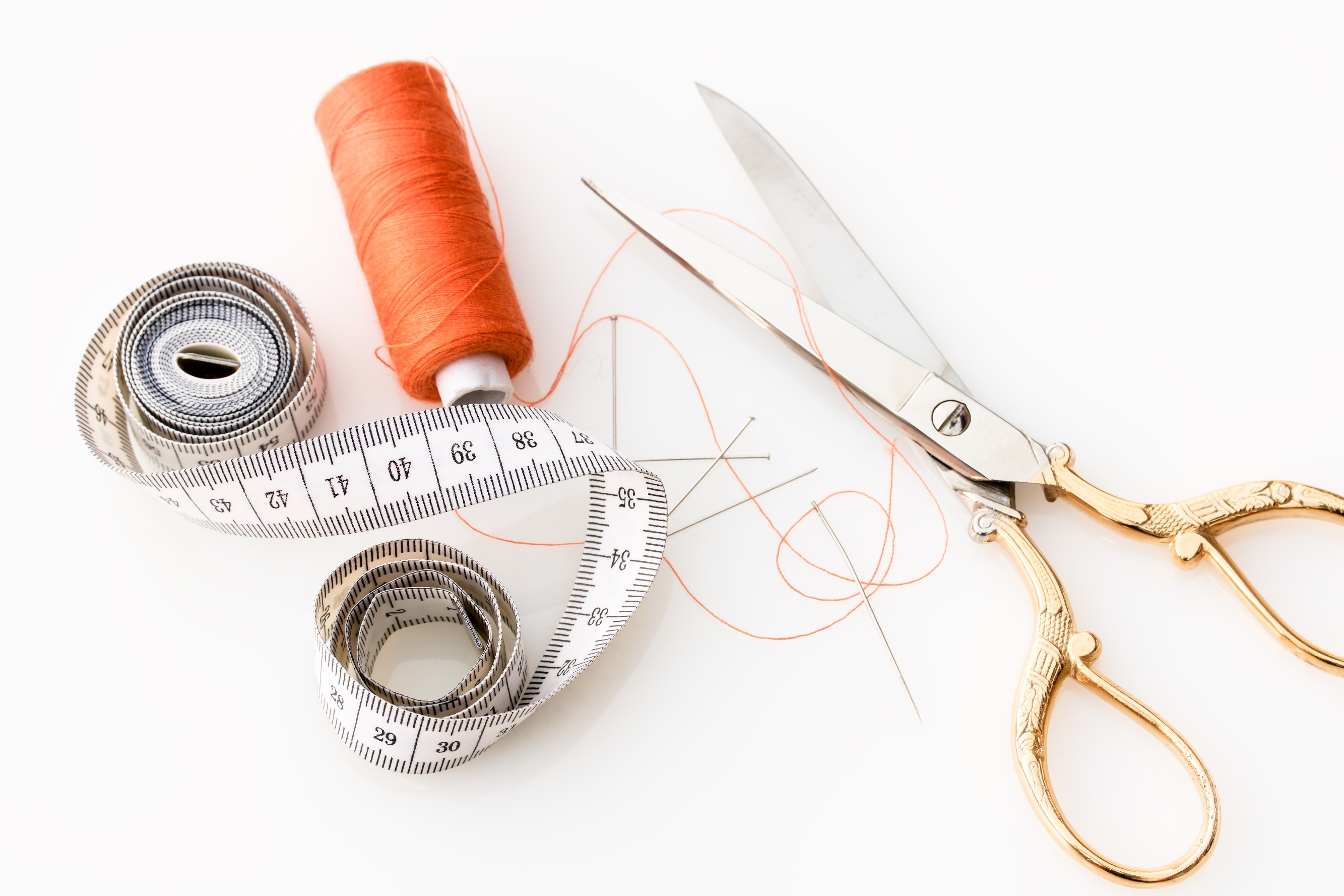 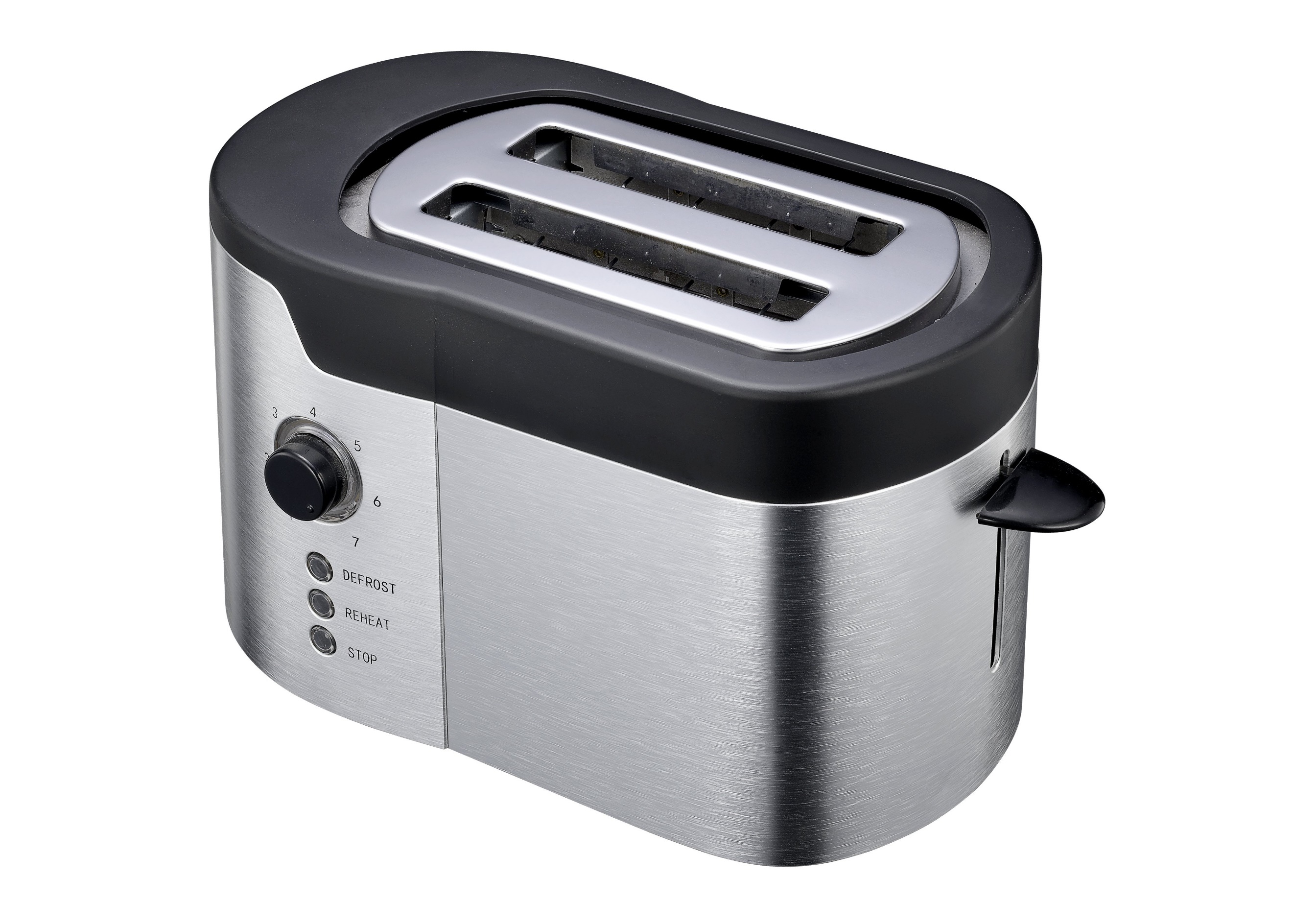 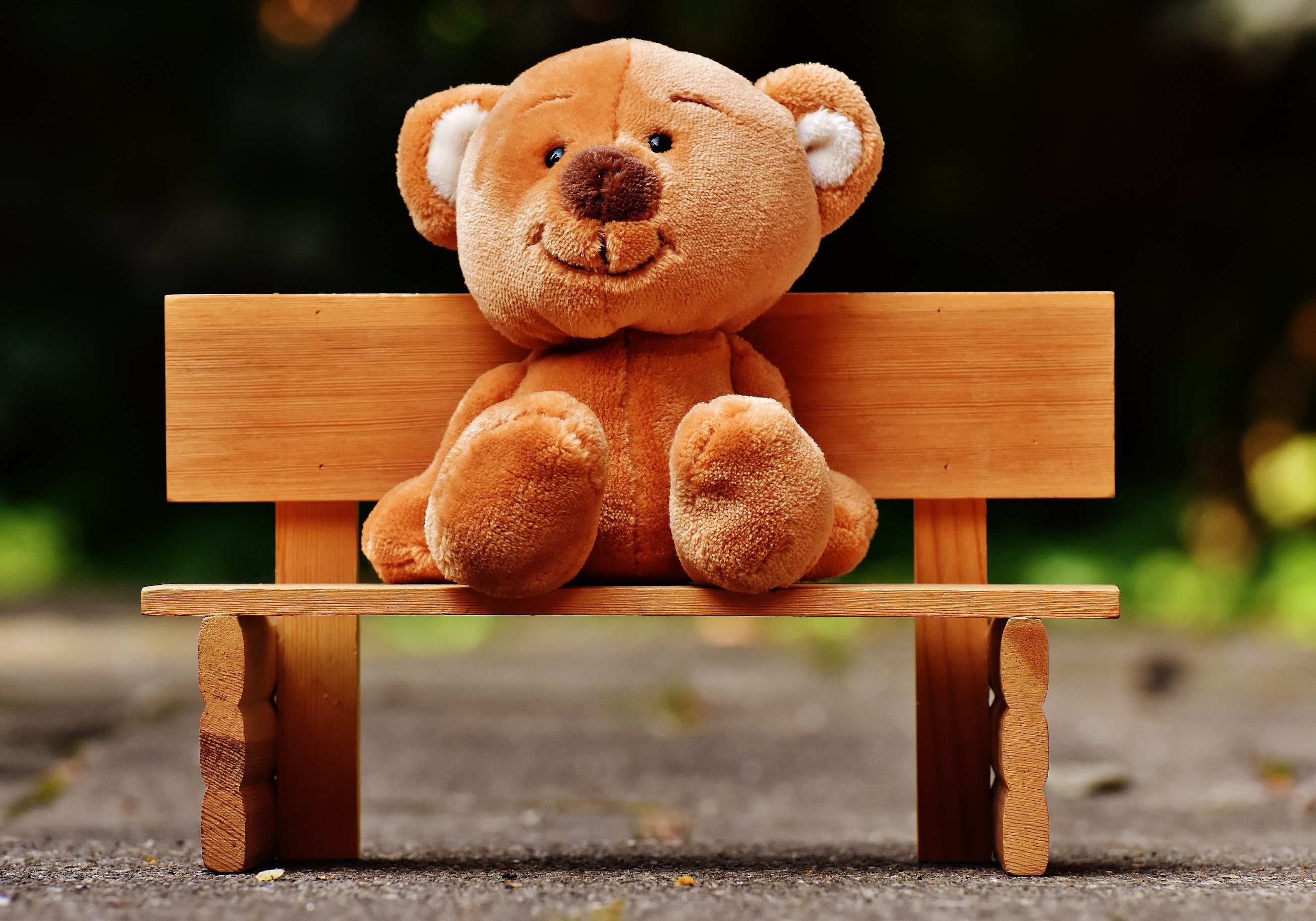 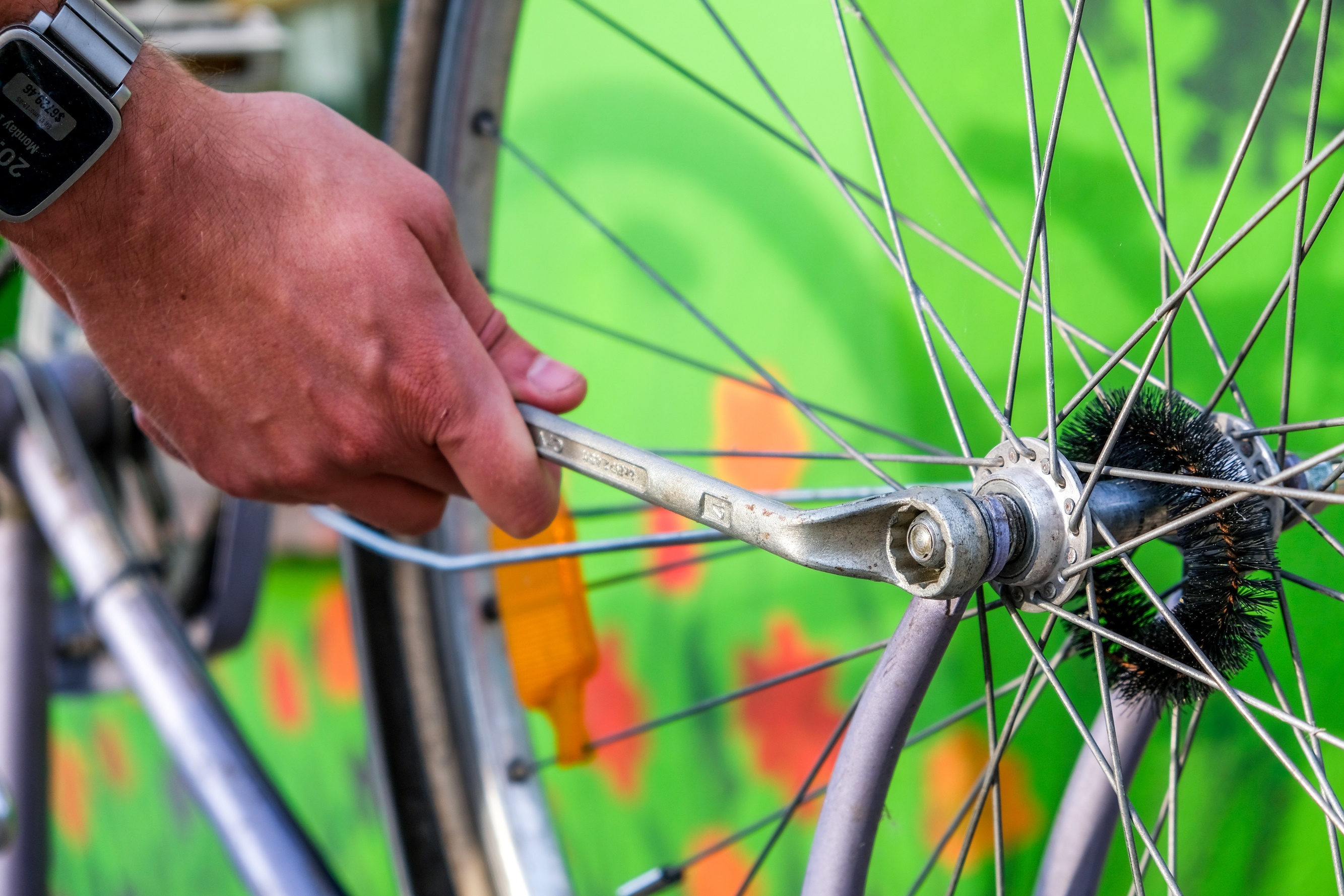 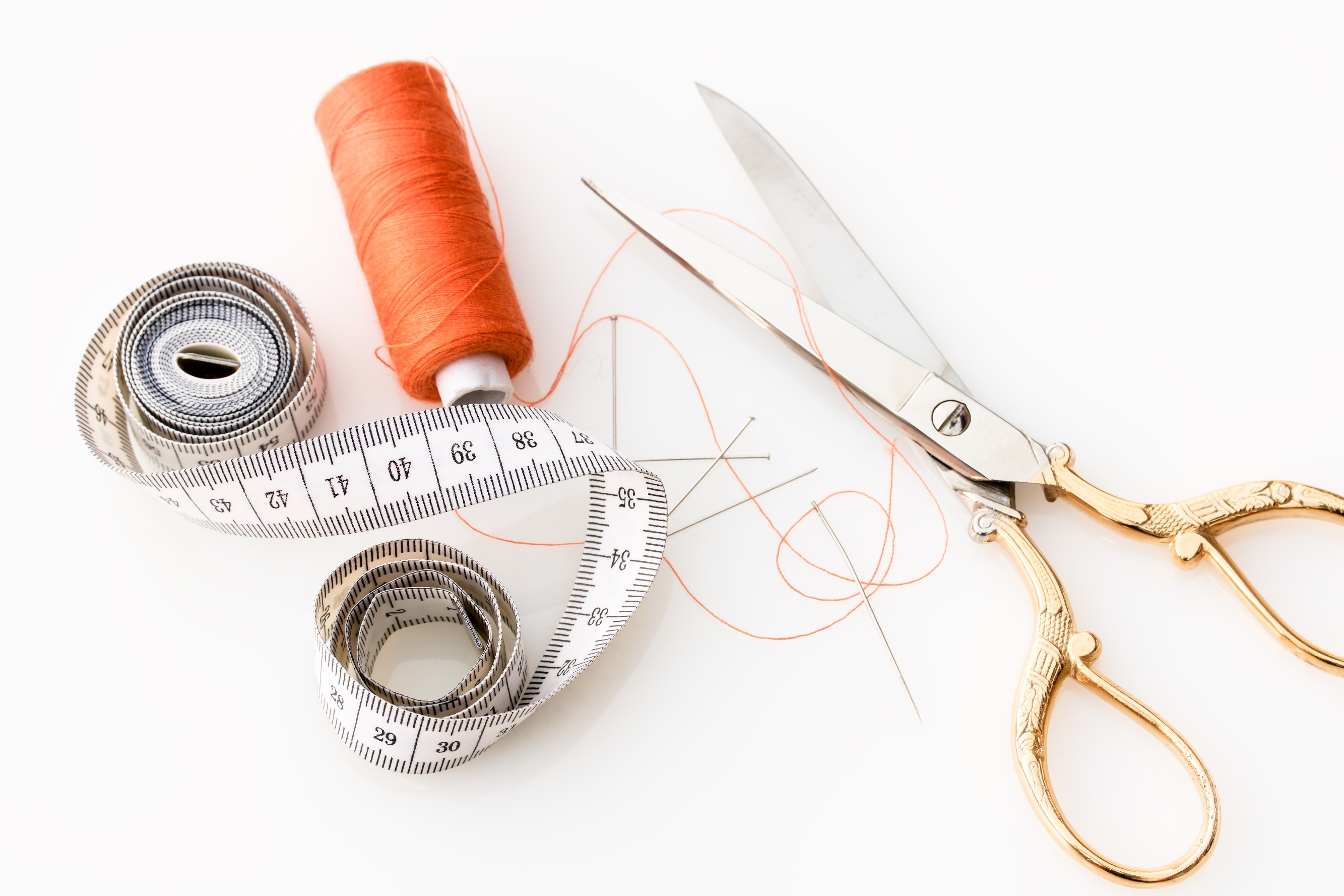 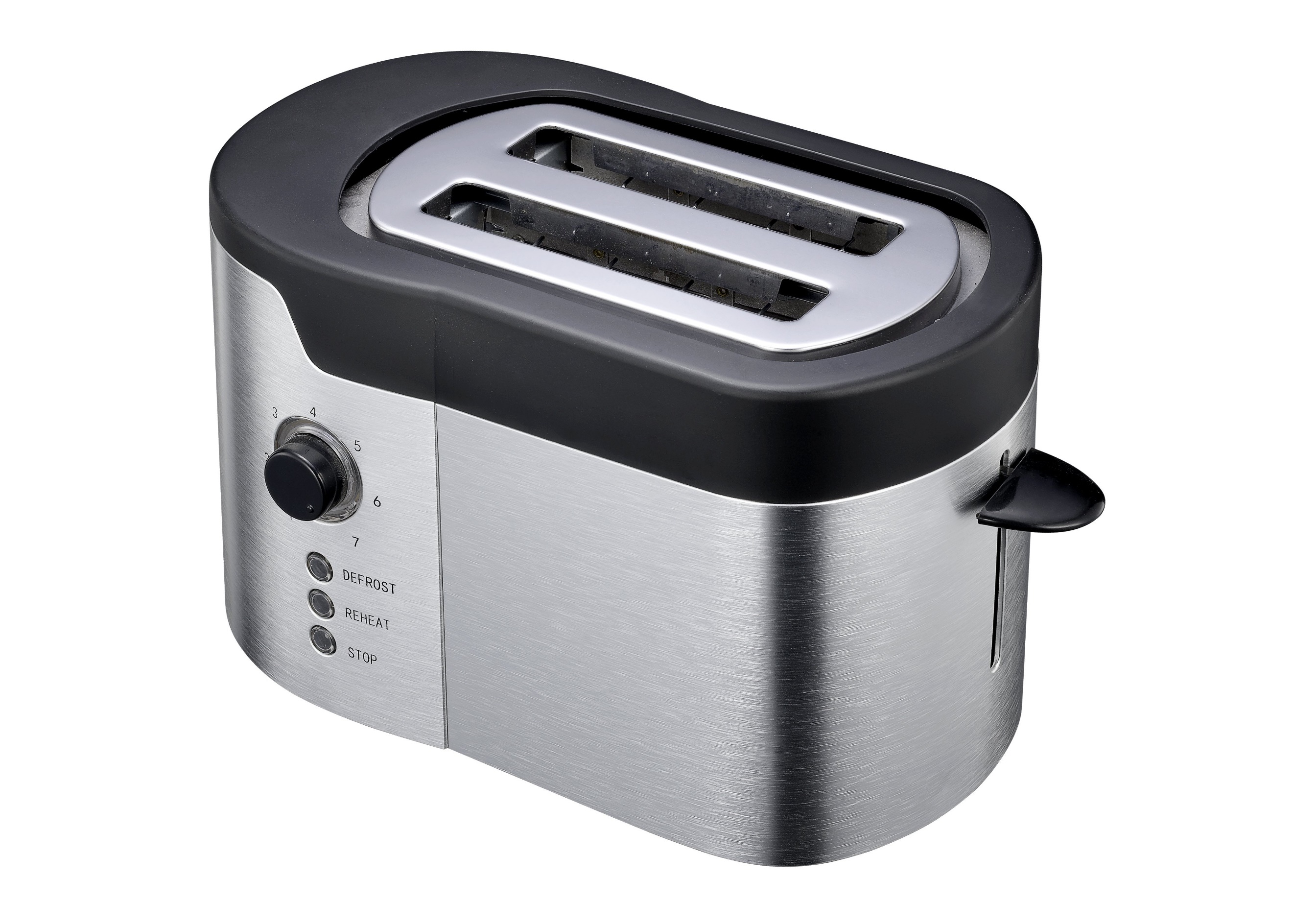 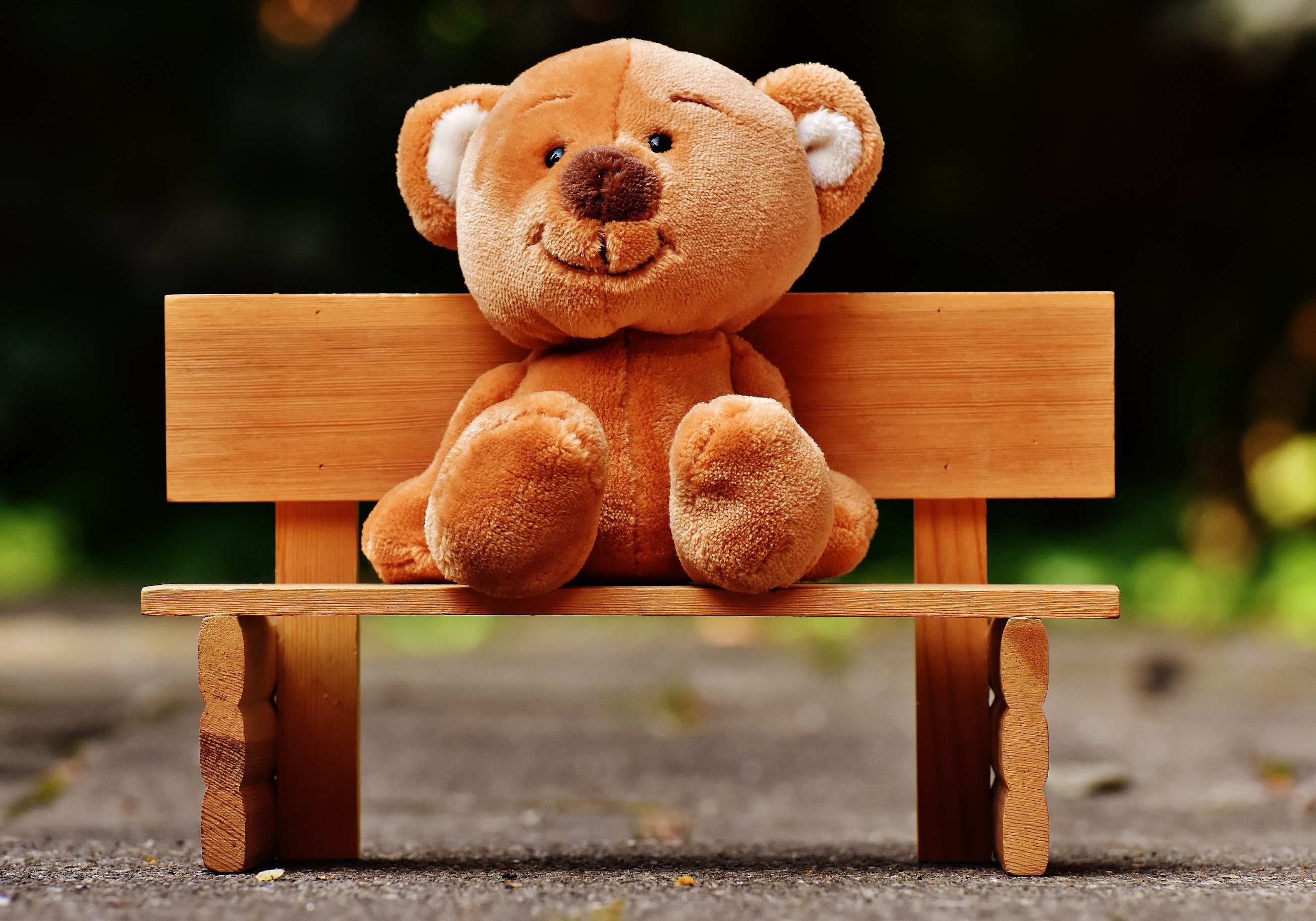 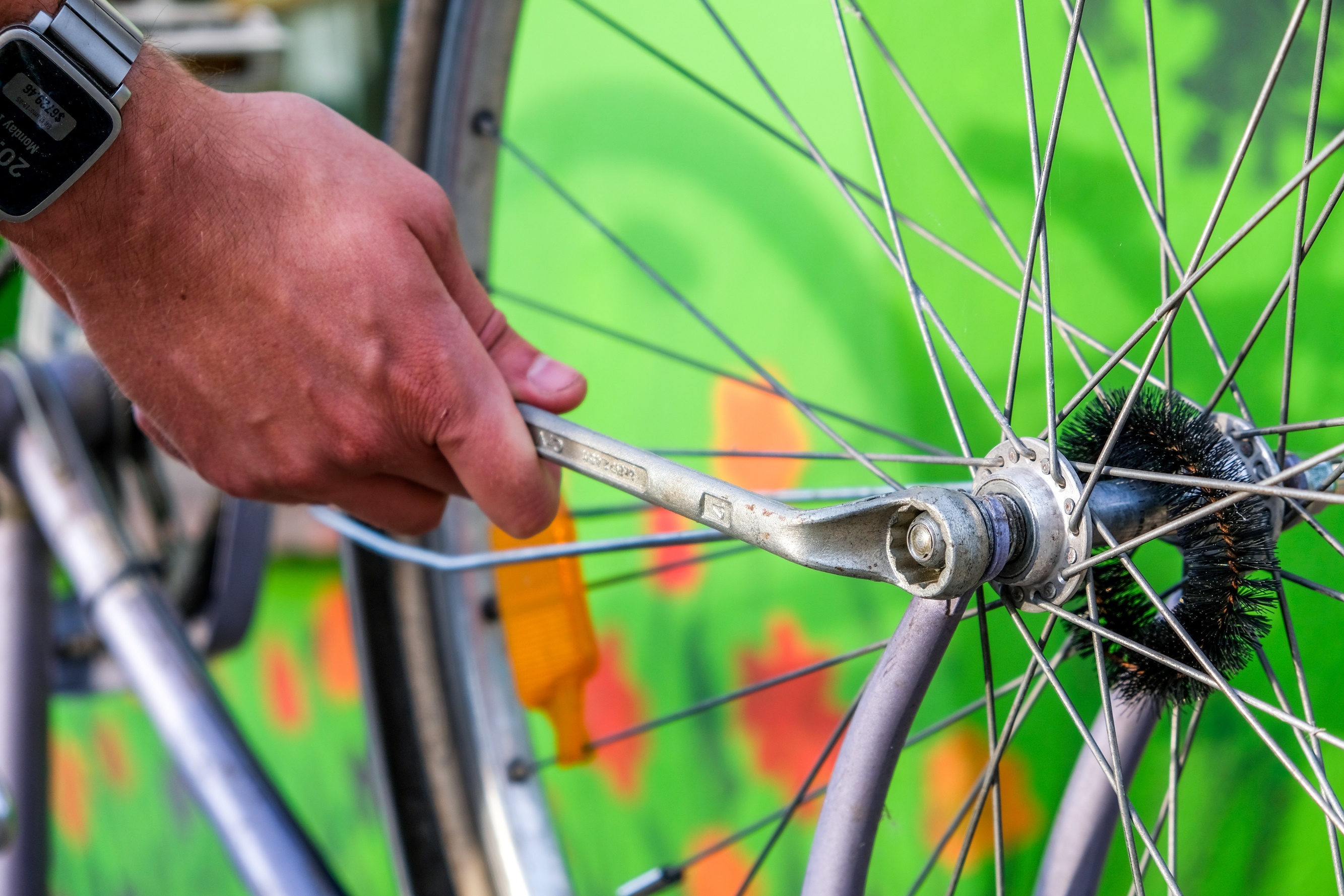 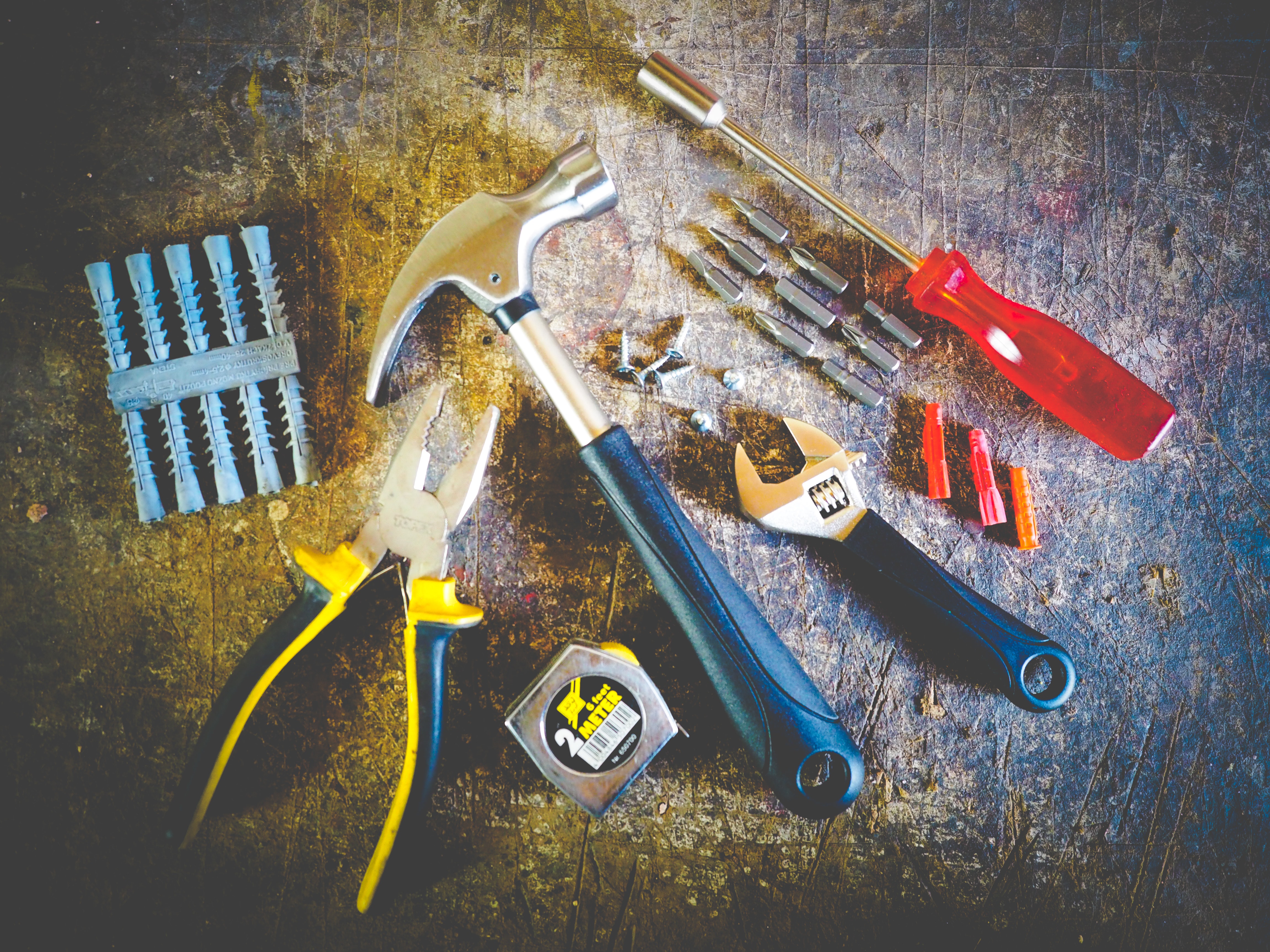 Repair cafédag + datumWij herstellen uw defecte goederen:elektronische apparatenfietsenknuffelskleding… Wij helpen u ook bij administratieve vragen:invullen van formulierenbetalen van rekeningenaanvragen van studietoelage …Repair cafédag + datumWij herstellen uw defecte goederen:elektronische apparatenfietsenknuffelskleding… Wij helpen u ook bij administratieve vragen:invullen van formulierenbetalen van rekeningenaanvragen van studietoelage …